Bridgemaster® Mixer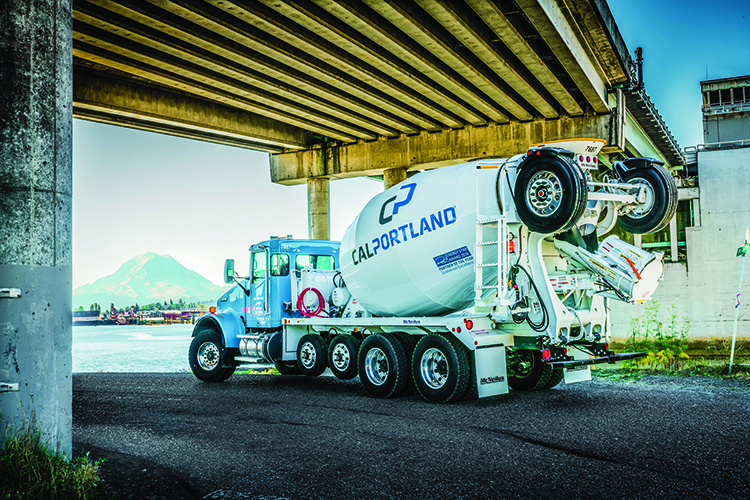 MODEL YEAR NEW STANDARD ADDITIONS McNeilus FLEX Controls cable version (EP version optional)Improved fender design to increase durability and corrosion resistance, lightweight aluminum option availableSimplified and enclosed chute lock design to protect components from debrisIncreased fin spiral rebar thickness to lengthen fin lifeAccess hole added to front pedestal for easy maintenanceImproved M80 Series Drum hydraulic hose routing           Kenworth T880 2013 г.Kenworth Truck Company показала новый T880 на ежегодной выставке Mid-America Trucking Show в Луизвилле. "Умело разработанный, новый Kenworth T880 основывается на 90-летнем опыте компании Kenworth в области качества, инноваций и технологий и представляет собой прочный и надежный строительный грузовик", сказал Gary Moore, генеральный менеджер Kenworth и вице президент корпорации PACCAR.В гамму T880 для тяжелых работ входит самосвал, бетономешалка, мусоровоз и тягач для тяжелых грузов. Он станет дополнением к существующим грузовикам для тяжелых работ - T800, T440, W900S и C500. Производство T880 начнется летом 2013 г. В стандартной комплектации грузовики оснастят 12.9-литровым дизелем PACCAR MX-13. Максимальная мощность составит 500 л.с. PACCAR MX-13 отличается небольшим собственным весом и эффективными технологиями для экономии расхода топлива. Кроме этого силового агрегата, T880 можно будет заказать с двигателем Cummins ISX15 мощностью до 600 л.с.Kenworth T880 использует ту же кабину, что и модель T680, показанная в 2012 г. Панели кабины, штампованные из алюминия, соединяются специальным составом Henrob, усиливая кабину и обеспечивая отличную звуко- и теплоизоляцию. T880 отличается цельным лобовым стеклом с повышенной толщиной, которое по площади значительно превосходит T800. Новый капот создан из легкого и прочного материалла Metton. Грузовик будет предлагаться в двух вариантах: BBC=116.5 и 122.5 дюймов. T880S 2016 г.На выставке Concrete Works 2016 в Нэшвиле, Kenworth представил модель T880 со смещенной вперед передней осью. Новая версия получила обозначение T880S и разработана специально для использования в качестве шасси для самосвалов, бетоносмесителей и мобильных кранов.Производитель предлагает на выбор несколько вариантов передних бамперов: заостренный для бетоносмесителей (BBC=114 дюймов), заостренный для самосвалов (BBC=115.5 дюймов) или коробкообразный (BBC=117.5 дюймов). Грузоподъемностью передней оси - от 6600 до 10300 кг, в зависимости от версии. Задняя тележка может быть одно-, двух- или трехосной со всеми ведущими осями, а также несколько вариантов подъемных осей.Отличная обзорность обеспечивается новым передним капотом, который на 9 см ниже, чем у Kenworth W900S, что уменьшает мертвую зону перед грузовиком на 1.2 метра. Kenworth T880S получил новый комплект галогеновых передних фар. Капот состоит из 5 частей и сделан из материала, который называется RTM. Он очень легкий и гораздо прочнее, чем стекловолокно. Передние крылья установлены на болтах и могут быть заменены в течении 2 часов в случае их повреждения.Kenworth T880 и T880S комплектуются 12.9-литровым двигателем PACCAR MX-13 мощностью до 500 л.с. В качестве опции доступен менее мощный 10.8-литровый двигатель PACCAR MX-11 мощностью 430 л.с.POPULAR OPTIONS- FLEX Controls- Rock buster or chute shutter- Washout System- Aluminum water tank- Back up camera- Lighweight chutes- Flip-up hopper- SAT hopper- Head impeller (lined/unlined)- Split PTO cover- 46 in. paver discharge opening- ZF drum drive- Enviroguard washout system- Chute wash recovery system -Tow recovery hookSTANDARD BODYSTANDARD BODYDrum Capacity11 cu yd.Discharge Opening42 in.Drum TransmissionPMP PMB 7.1Head Thickness1/4 in.Skin Thickness3/16 in.Fin Thickness3/16 in.Surge FinsBoltedHatchOne, boltedSTANDARD MAIN CHUTESTANDARD MAIN CHUTELength5 ft.Chute MaterialSteelSTANDARD FOLD-OVER CHUTE AND EXTENSIONSSTANDARD FOLD-OVER CHUTE AND EXTENSIONSLiftHydraulic-drivenLockAir lockLengthTransitional 30 in.Extension 14 ft.Extension 24 ft.STANDARD WATER SYSTEMSTANDARD WATER SYSTEMTankSteel, 125 gallonWater ValvesStandard ball valvesSTANDARD LIGHTINGSTANDARD LIGHTINGLED lights3-bar light located on charge hopperSTANDARD HYDRAULICSTANDARD HYDRAULIC PumpEaton 54 Series MotorEaton 54 Series ReservoirNylon Reservoir MountingInside of pedestalSTANDARD CONTROLSSTANDARD CONTROLSDrum Control TypeFLEX Controls CableCab ConfigurationCable controlsSTANDARD FENDERSTANDARD FENDERSkin MaterialSteelMud FlapsWhite plasticSTANDARD PAINTSTANDARD PAINT- Drum and components steel shot blasted prior to priming with high solids epoxy primer- Standard Finish: One color (white), Sikken’s Autocoat BT LV650 Topcoat, a high performance, high solids polyurethane- Drum and components steel shot blasted prior to priming with high solids epoxy primer- Standard Finish: One color (white), Sikken’s Autocoat BT LV650 Topcoat, a high performance, high solids polyurethane